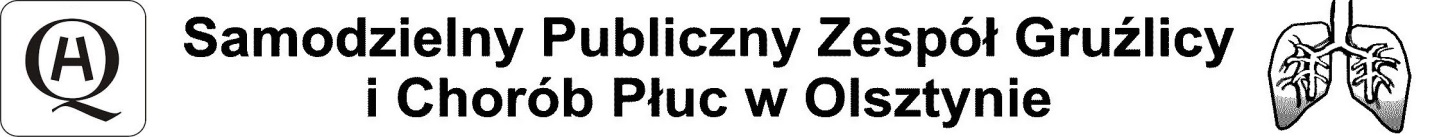 10-357 Olsztyn,  ul. Jagiellońska 78,  tel. 89 532 29 01/fax 89 532 29 76, e-mail: sekretariat@pulmonologia.olsztyn.plODPOWIEDZI  NA  ZAPYTANIA  cz. 4ORAZ  MODYFIKACJA  SWZZnak sprawy: SOZ.383.49.2021Data: 13.10.2021Dotyczy:  postępowania w trybie przetargu nieograniczonego na dostawę i montaż urządzeń medycznych dla Centrum Pulmonologii i Torakochirurgii (OIOM, izba przyjęć) realizowanej                w ramach zadania pn.: „Rozbudowa istniejącej infrastruktury na potrzeby utworzenia kompleksowego ośrodka leczącego schorzenia układu oddechowego w Samodzielnym Publicznym Zespole Gruźlicy i Chorób Płuc w Olsztynie.”Zgodnie  z art. 135 ust. 2  ustawy z dnia 11 września 2019 roku Prawo zamówień publicznych (Dz.U. z 2021 roku, poz. 1129 t.j.), Zamawiający udziela odpowiedzi na następujące pytania:Pyt. : Dotyczy zadania nr 1:Zamawiający w Zadaniu nr 1: System integracji sali operacyjnej dla dwóch sal – 1 zestaw w pkt. 42 napisał:
„Do zamontowania w ścianie w sposób hermetyczny za szklanymi panelami zabudowy, licujący bez odstających krawędzi, lub w inny sposób niezaburzający funkcjonalności sali operacyjnej z zachowaniem łatwości dezynfekcji. Montaż urządzeń objętych przedmiotem zamówienia nie może naruszać warunków gwarancji, które odnoszą się do sal operacyjnych ”.Czy Zamawiający udostępni przed podpisaniem umowy zapisy warunków gwarancji zabudowy panelowej? Wykonanie niezbędnych prac polegających na montażu monitorów za szklanymi panelami bez odstających krawędzi czy w inny sposób niezaburzający funkcjonalności Sali operacyjnej z zachowaniem łatwości dezynfekcji może wg. wykonawcy zabudowy panelowej naruszyć te funkcjonalności. Opinię taką w sposób autorytatywny może wydać wykonawca zabudowy sal operacyjnych, której to opinii wykonawca systemu integracji nie może podważyć.Opisana sytuacja może spowodować, że wykonawca systemu integracji narażony jest na poniesienie nie planowanych kosztów, a w przypadku gdy oferentem systemu integracji byłaby firma wykonująca zabudowę panelową będzie to poważne naruszenie przepisów PZP.Odp.: Tak, udostępni.          Zgodnie  z art. 137 ust. 1  ustawy z dnia 11 września 2019 roku Prawo zamówień publicznych (Dz. U.  z 2021 roku. poz. 1129 t.j.), Zamawiający modyfikuje treść SWZ   w zakresie terminów składania i otwarcia ofert, w związku z tym zmienia się zapisy SWZ  w następującym zakresie:Rozdziału XVI SWZ:    TERMIN  ZWIĄZANIA OFERTĄ.Wykonawca będzie związany ofertą przez okres 90 dni , tj. do 17.01.2022 roku. Bieg terminu związania ofertą rozpoczyna się w dniu składania ofert.Rozdziału XVIII SWZ:   SPOSÓB ORAZ  TERMIN  SKŁADANIA  I  OTWARCIA   OFERT. 1.   Ofertę należy złożyć na Platformie Zakupowej pod adresem: https://platformazakupowa.pl/pn/pulmonologia_olsztyn w zakładce „OFERTY" do dnia 20.10.2021 r. do godz. 12:00 (na podstawie art. 138 ust. 4).1.1   Złożenie oferty wraz z załącznikami następuje poprzez polecenie „Złóż ofertę",1.2  Potwierdzeniem prawidłowo złożonej Oferty jest komunikat systemowy „Oferta złożona poprawnie” oraz wygenerowany raport ofert z zakładki „Oferty”,1.3  O terminie złożenia Oferty decyduje czas pełnego przeprocesowania transakcji na Platformie,1.4   Po zapisaniu, plik jest w Systemie zaszyfrowany. Jeśli Wykonawca zamieścił niewłaściwy plik, może go usunąć zaznaczając plik i klikając polecenie „usuń",1.5   Wykonawca składa ofertę w formie zaszyfrowanej, dlatego też Oferty nie są widoczne do momentu odszyfrowania ich przez Zamawiającego. Ich treść jest dostępna w raporcie oferty generowanym z zakładki „oferty”,1.6  Wykonawca może samodzielnie wycofać złożoną przez siebie ofertę. W tym celu                               w  zakładce „OFERTY" należy zaznaczyć ofertę, a następnie wybrać polecenie „wycofaj ofertę”,1.7   Po upływie terminu składania ofert, złożenie Oferty (załączników) nie będzie możliwe.2. Otwarcie ofert nastąpi poprzez upublicznienie wczytanych na  w dniu 20.10.2021 roku                           o godz. 12:15 na https://platformazakupowa.pl/pn/pulmonologia_olsztyn.   3. Najpóźniej przed otwarciem ofert, udostępnia się na stronie internetowej prowadzonego postępowania informację o kwocie, jaką zamierza się przeznaczyć na sfinansowanie zamówienia. Niezwłocznie po otwarciu ofert, udostępnia się na stronie internetowej prowadzonego postępowania informacje o: 1)	nazwach albo imionach i nazwiskach oraz siedzibach lub miejscach prowadzonej działalności gospodarczej albo miejscach zamieszkania wykonawców, których oferty zostały otwarte; 2)	cenach lub kosztach zawartych w ofertach.5. W toku badania i oceny ofert Zamawiający może żądać od Wykonawców wyjaśnień, dotyczących treści złożonych ofert. Niedopuszczalne jest prowadzenie między Zamawiającym  a Wykonawcą negocjacji dotyczących złożonej oferty oraz, z zastrzeżeniem art. 223 ust. 2 ustawy, dokonywanie jakiejkolwiek zmiany w jej treści.  6.  Zamawiający poprawia w ofercie: oczywiste omyłki pisarskie, oczywiste omyłki rachunkowe,                                       z uwzględnieniem konsekwencji rachunkowych dokonanych poprawek, inne omyłki polegające na niezgodności oferty z dokumentami zamówienia, niepowodujące istotnych zmian w treści oferty - niezwłocznie zawiadamiając o tym Wykonawcę, którego oferta została poprawiona.